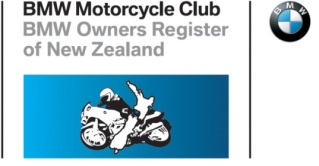 AGM 2019 – NOMINATION FOR ELECTION TO OFFICEName: ……………………………………………………………………………………………………………………… Membership Number: …………………………..Address: ……………………………………………………………………………………………………………………………………………………………..……………………..Signature …………………………………………………………………………………………………………………………………………Date:  ………………..……………………..Name: ……………………………………………………………………………………………………………………… Membership Number: …………………………..Address: ……………………………………………………………………………………………………………………………………………………………..……………………..      I nominate the above Nominee for the Board Position of:( write the Board Position in the box below )  I acknowledge and accept the nomination shown above.Signature …………………………………………………………………………………………………………………………………………Date:  ………………..……………………..7.2.1   	Each  year  the  members  of  the  Club  eligible  to  vote  shall,  by  ballot,  elect  the  President,  the  Vice  President,  the  	Secretary,  the  Treasurer,  the  Membership  Secretary  and  the  Members’   Representative.  Nominations shall  be  by 	way  of written  nomination  signed  by  a  current  financial  member  and  endorsed  with the  consent  of  the 		nominee.  Nominations  must  be  received  by  the  secretary to  enable  publication  in  the  last  newsletter  distributed	before  the  day  fixed  for the  annual  general  meeting.  Nominations  may  be  received  at  the  annual general 		 meeting  provided  that  no  member  can  be  elected  who  has  not consented  to  being  nominated.  EitherPost the physical form to The Secretary, BMWOR, Post Box 109-245, Newmarket, AUCKLAND 1149, (Allow 10 working days from posting for mail to be received by the Secretary). orScan and email  the completed form to secretary@bmwor.org.nz  Nomination forms MUST be received by 15 November 2018 so that all candidate details can be published in the December 2018 Newsletter.   Nominations made after 15 November can only be presented prior to the start of the AGM and will NOT be published in the Newsletter.